Interesseorganisationer, foreninger og uddannelser indenfor det infektionshygiejniske fagområdeEuropean Centre for disease prevention and ControlECDC Virtual Academy (europa.eu)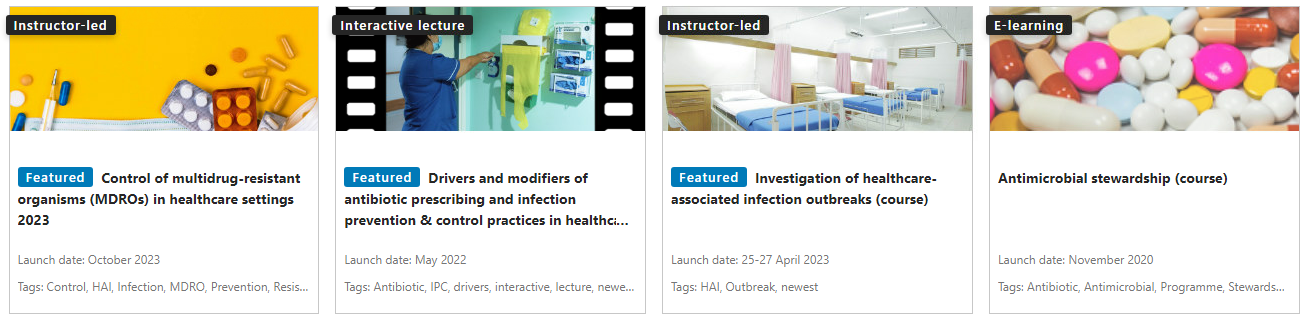 European Society of Clinical Microbiology and Infectious Diseases (ESCMID)ESCMID: ESCMID - HomeESCMID: ESCMID Courses and WorkshopsESCMID: ESGNI Study Group for Nosocomial InfectionsHealthcare Infection Society (HIS)Healthcare Infection Society - Healthcare Infection Society (his.org.uk)Brittisk interesse- og vidensorganisation for infektionshygiejne International Federation of Infection Control(IFIC)Home | IFIC (theific.org)International interesse- og vidensorganisation for infektionshygiejneCentral Enhed for Infektionshygiejne (CEI)Arbejdsgrupper    NIR   AMR netværksgruppe   ad hoc arbejdsgrupperAuditor-kursus i infektionshygiejne 2023 (ssi.dk)Fagligt ForumRådet for bedre hygiejneRådet for Bedre Hygiejne | Forebyggelse og sundhedDansk Selskab for Infektionsforebyggelse (DSIF)Velkommen til DSIF's hjemmeside | DSIFGöteborg UniversitetMagisterprogram i mikrobiologi, smittskydd och vårdhygien | Göteborgs universitet (gu.se) To-årigt halvtidsstudie,  60 ECTS point/högskolepoängNordic research network on infection control Gothenburg University has by support from the Nordic Council of Ministers established a Nordic research network on infection control with yearly seminars in Gothenburg. The next seminar will be September 18-21, 2023. All researchers in infection control are welcome to present their project.Nordic Society of Clinical Microbiology and Infectious Diseases (NSCMID)Home (nscmid.org)NSCMIC Annual Meeting 2023 in Örebro, Sweden, September 21-24 2023